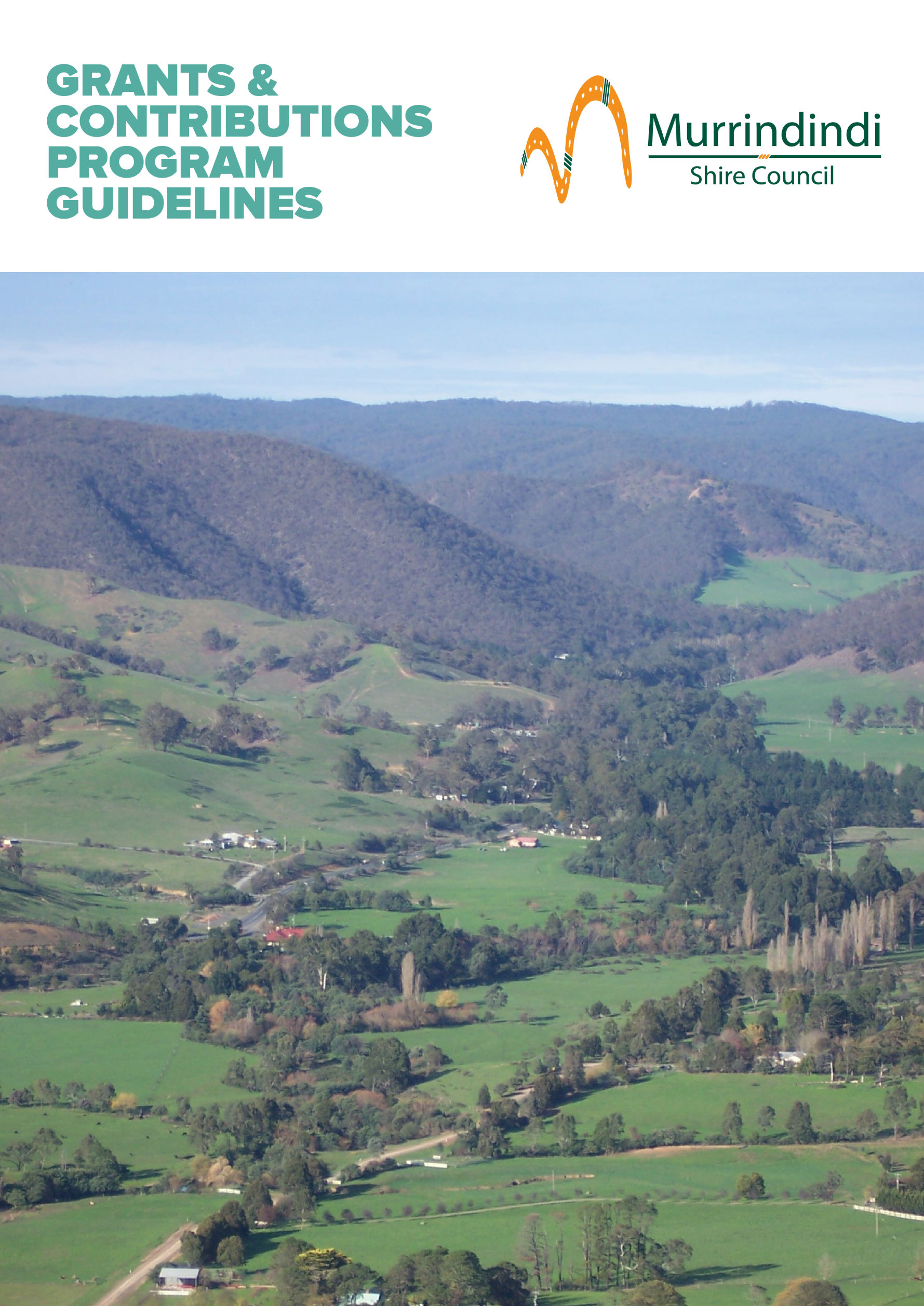 ContentsFurther informationInformation on the Murrindindi Shire Council Grants and Contributions Program (MSCGCP) is made available through Council libraries and customer service centres, as well as on Council’s website and social media pages. Support and guidance for applicants who may require assistance to access application forms is available through Council’s Community Wellbeing Department. You can find more information about Council’s Contributions and Grants Program on Council’s website at www.murrindindi.vic.gov.au/grantsTo contact us, please call 03 5772 0333 or email 
grants@murrindindi.vic.gov.au Information sessionsCouncil offers information sessions and individual appointments for potential applicants.Information session times and dates are published on Council’s website and promoted through Council’s Facebook page.An OverviewThe Murrindindi Shire Council Grants and Contributions Program (MSCGCP) aligns with Council’s objectives outlined in the Murrindindi Shire Council Plan 2017-2021 and listed below.Our people – Together we will celebrate and encourage diverse, caring and connected communities.Our place – We will maintain and enhance places to be attractive and liveable, in balance with our natural environment. Our prosperity – In partnership with the community we will promote an environment in which business and community can thrive.Our promise – We will all work in collaboration with our community to deliver the best possible outcomes in all that we do.It also aligns with other key strategic plans including the Murrindindi 2030 Vision and Municipal Public Health & Wellbeing Plan 2017-2021.We value partnershipsThis Program allows us to work collaboratively with and in the best interests of our community in a funding partnership based on mutual respect and transparency. We recognise the value of the resources and skills applicants contribute to deliver projects and run activities. Applications that can demonstrate community contributions to the proposed project or activity are considered favourably. Resources can be in the form of cash, volunteer time, donated materials, other grant sources, and funds raised through crowd funding platforms. Skills can include donated skilled and unskilled labour.Good governance is importantGood governance is important in the daily operations of all organisations, community groups and businesses. As such, Council has shifted to an online grant application and management system to improve the governance and transparency of our contributions and grants.We are committed to equitable and transparent decision making, and effective and efficient grant and contribution management processes. So, we have made application and reporting requirements proportionate to the size of the funds awarded and the expected outcome.  The system also assists us to obtain the best mix of grants to meet the needs of the community and maximises outcomes for Murrindindi Shire. It minimises the administration costs of the program and allows us to evaluate the impact and delivery of the grants in order to ensure relevance and continuous improvement.Through this new online grant system, applicants will be asked to evaluate their funded activities in a way that that helps them to continuously improve. 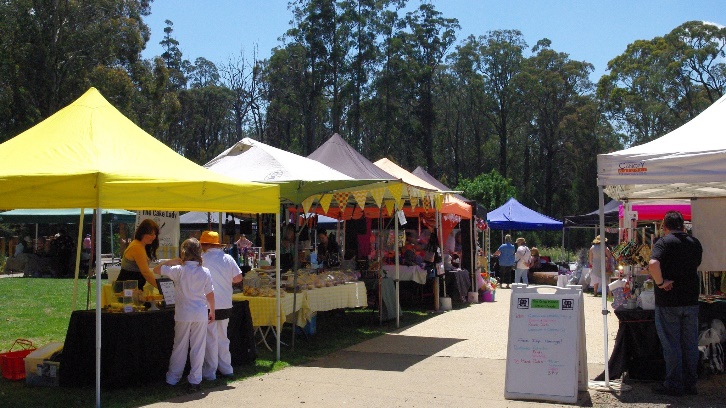 What will it fund?The Program brings together Council’s previous contributions and grants programs and includes the following funding streams: Fee Reductions (waivers by exception)Quick Response GrantsSponsorshipsGovernance, Skills and Capacity BuildingCommunity Projects and EventsSmall and New Tourism EventsEvents of State SignificanceBusiness Growth or EstablishmentIndustry or Economy GrowthWho is eligible to apply?Who can applyThe Murrindindi Shire Grants and Contributions Program (MSCGCP) is available to not for profit community groups and organisations and businesses that:are a legal entity with an ABN, ACN or are incorporated or have an auspice that is a legal entityare based within the Murrindindi Shire and/or are able to demonstrate the proposed activity will benefit the communities of Murrindindi Shirehave acquitted all previous Council grants and have no outstanding debts to Councildemonstrate the contribution or grant will be used for a purpose in accordance with Council’s objectives as stated in the Council Plan, Health and Wellbeing Plan and other strategic plansdemonstrate they are capable of delivering the proposed activityshow they have considered the environmental impacts of their activityare able to contribute cash, in-kind or both to the activity, as specified in the program guidelinesAuspicesIf your group or organisation is ineligible to apply, you may enter into an agreement with an eligible not-for-profit community group or organisation to auspice the grant. Individuals seeking sponsorships require an auspice to apply.If the application is successful, the auspice must enter into an agreement with Council and is responsible for managing the grant funds. The auspice is legally accountable for the funds and must make sure the funds are spent as outlined in the agreement with Council. An auspice will be required to meet any reporting requirements and meet all the eligibility conditions of the grant.If an auspice is required, written evidence of an auspice agreement must be submitted at the time of application.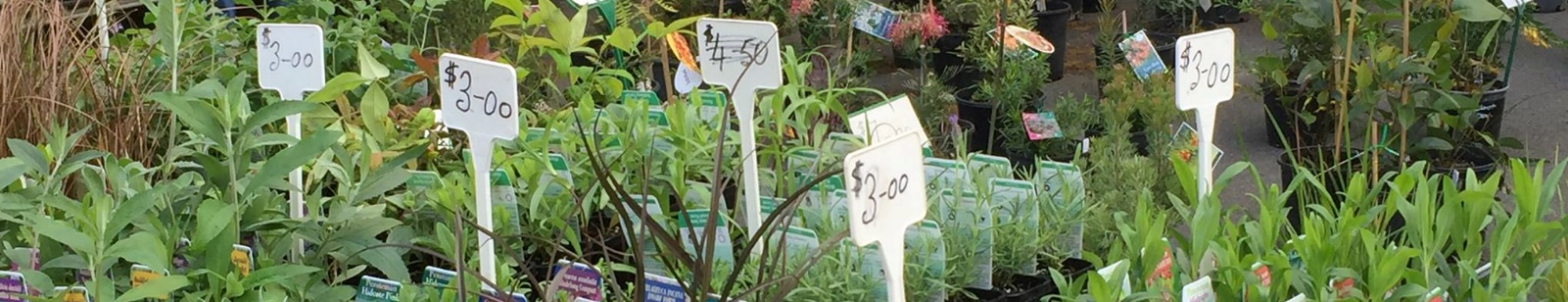 What won’t be fundedCouncil encourages applications from not for profit community groups and organisations, social enterprises, businesses and individuals located in Murrindindi Shire. We support projects that represent good value for the amount of money or in-kind support requested. Council does not provide grants for projects that do not align with Council’s objectives or do not meet the relevant grant category funding criteria.Eligible projects must be:a new, one off project or activityready to commenceContributions and grants are not available for:projects that have started (that is, no retrospective funding)projects that do not strengthen Murrindindi Shire communities activities that do not align with the strategic objectives of the Council Plan or other key strategic plans activities that duplicate existing services or programspermanent staffing costs or ongoing operational coststhe payment of bondsprograms or activities considered the responsibility of Local, State and Federal Governmentprojects that directly contravene Council policygeneral donations to charities (however, Council may provide grants to specific projects run by charities where they meet the criteria)activities that could be perceived as benefiting a political party or party political campaignovertly religious activities that could be perceived as divisive within the communityactivities that inhibit basic human rights, discriminate or encourage discriminatory behaviourprojects that are harmful to our residents or communitiesprojects that unnecessarily destroy or waste non-recurring natural resources, pollute land, air or watermarket, promote or advertise products or services in a misleading or deceitful mannerstatutory fees and other statutory charges collected on behalf of state government or other authorities including development applications, health inspection fees, health approvals, street closures and other approvalsWhen is the funding available?The Program has nine funding categories. The categories and round information are outlined below. Round and information session times and dates are published on Council’s website at www.murrindindi.vic.gov.au/Our-Services/Grants/Murrindindi-Shire-Council-Grants-and-Contributions-Program and promoted through Council’s Facebook page.*Exceptional circumstances may apply if the applicant has limited capacity to generate an income.**Limit may be varied in extraordinary circumstances as assessed by Council.*** Please contact Council if your project does not fit within assessment timeframes indicated.How do I apply?Application processApplication forms are available on Council’s website at www.murrindindi.vic.gov.au/grants When applying for a Quick Response Grant we encourage you to discuss your requirements with Council’s Manager Community Wellbeing. Please allow sufficient time to upload supporting documents to your applications. The time needed to upload documents will vary according to the size of the document, your internet speed and how many other applicants are uploading documents. So aim to upload your documents and submit your application well before the due date and time. Applications commenced but not submitted will not be assessed by Council. Council does not accept submissions after the grant round has closed. Council completes eligibility checks after applications are submitted. If Council advises an applicant their application may be better suited to a different grant category and the applicant agrees, additional time will be provided (if required) for the applicant to complete a new online application.Application support and information sessionsFunding for contributions and grants is limited and it is important that applications provide a well-thought out response to each question. Applications also need to provide the requested supporting documentation. All applicants are strongly encouraged to speak to the grants team to obtain advice and assistance before commencing their application. To learn more about Council’s Contributions and Grants Program, including how to prepare a strong application you can:attend an information session contact Council’s Grants team on 
03 5772 0333 or by email at grants@murrindindi.vic.gov.auAgreementsAll successful applicants are required to enter into an agreement with Council. Agreements vary according to the size of the contribution or grant.  Smaller contributions require the acceptance of terms and conditions and larger contributions require a more formal grant agreement.The grant agreement outlines the reporting, monitoring and acquittal requirements for the grant. It also outlines the dates and times of payments, as well as the deliverables required for each payment.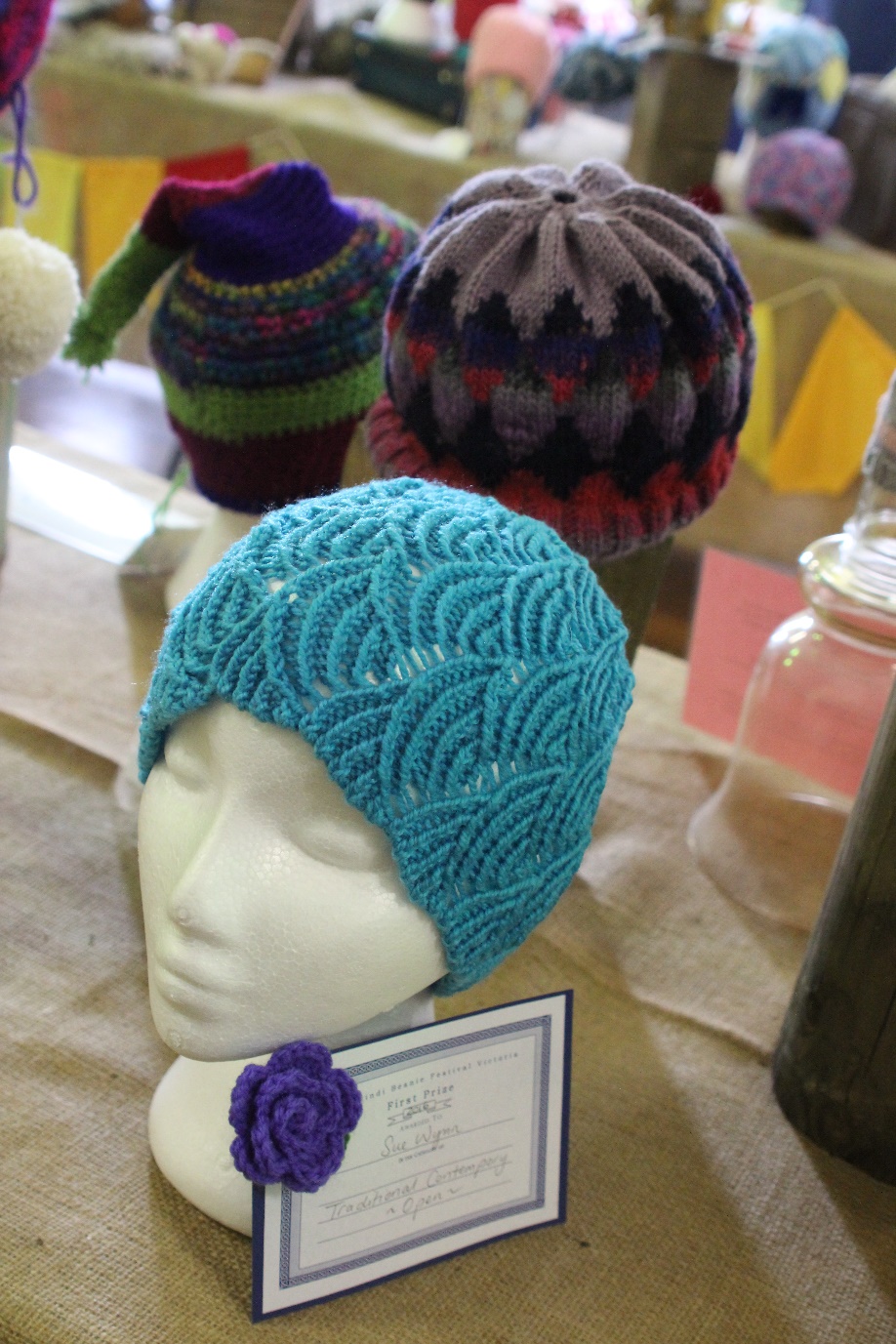 Fee ReductionsFee reductions provide financial support to community groups, business and organisations which are undertaking projects or activities for community benefit.Where a community group or business is seeking a fee reduction and a Community Projects and Events Grant, the fee reduction will be considered as part of the grant application. This means that the combined value can’t exceed the maximum amount allowable for a Community Projects and Events Grant.Full fee waivers may be considered where significant hardship or need can be demonstrated.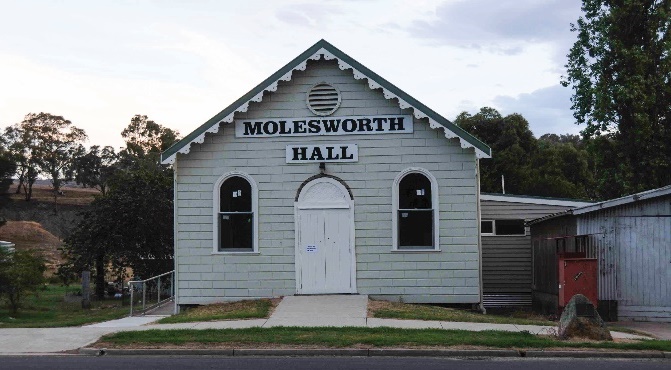 Typical reductionsFee reductions for projects or activities that deliver a community benefit, such as:planning or building fees for community events and projectswaste services including waste disposal and event binscommunity bus hire for community activitiesvenue hire of halls, meeting spaces and buildingExpected outcomesProjects are expected to deliver the following outcomes:lower the financial hardship or risk for community groups, businesses and organisations undertaking events, projects or other activitiesSupporting documentsApplicants need to submit the following documents with their application:evidence of current financial status*other documents relevant to the proposed project or activity* Note:- Not required for Community not-for-profit organisationsQuick Response GrantsQuick Response Grants provide essential, urgent support to not-for-profit community groups and organisations who can demonstrate financial hardship as a result of an emergency or unforeseen events. These grants do not provide funds to supplement other grant income or address the impact of foreseeable events.Typical projectsProjects or activities that address an urgent, critical need and that are not covered by insurance, such as:replacement of essential equipmentessential and urgent repairsactivities that address the impact of urgent, emergency or unforeseen eventsExpected outcomesProjects are expected to deliver one or more of the following outcomes:reduce financial impact of emergency and unforeseen eventsenable not-for-profit community groups and organisations to continue to operate or quickly return to normal operations following damage as the result of emergency and unforeseen eventsSupporting documentsApplicants need to submit the following documents with their application:quotesevidence of current financial statusother documents relevant to the proposed project or activity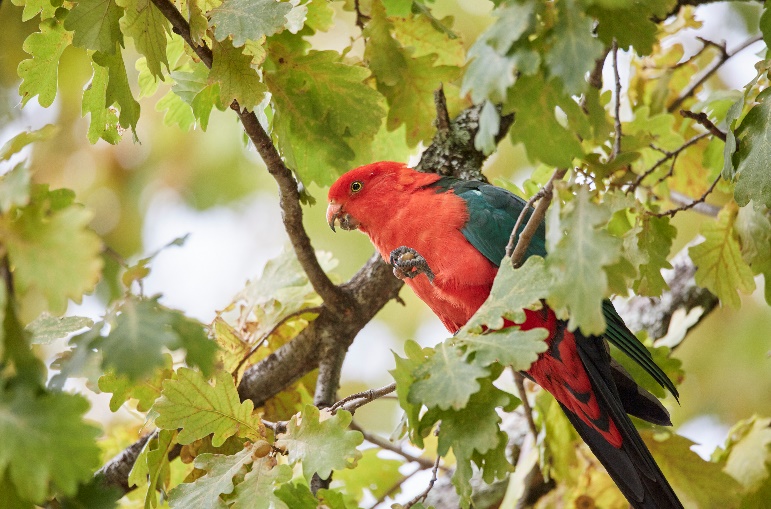 Governance, Skills & Capacity BuildingThe Governance, Skills and Capacity Building category supports businesses, not-for-profit community groups and organisations, and Committees of Management to meet their governance requirements, develop new skills and build their capacity. This includes activities that improve the ability to operate effectively, undertake future planning and support sustainability.Typical projectsProjects or activities that build the applicants capacity to operate and plan for the future, such as:training and education programsmentoring programs and business coachingnetworking opportunitiesfunding application assistancebest practice resources and guidestechnology and systemsdevelopment of governance strategies and plansstrategic, business and financial planning activities (e.g. business plans, program development, marketing, fundraising, membership)policy development (e.g. Working with Children, volunteers, OH&S)Projects and activities not eligible for this grant include: projects that have already been funded by Councilcapital expenditure that is not for IT/computing related equipment or systemsmarketing, promotion or advertising productspermanent staffing costs or ongoing operational costsExpected outcomesProjects are expected to deliver one or more of the following outcomes:communities confident to plan, take action, solve problems and lead in the communitynot for profit community groups and organisations are sustainablereduced ongoing reliance on Council resources by not-for-profit community groups and organisations. increased proportion of new businesses trading and viable after 3 yearsimproved resilience of businesses, not-for-profit community groups and organisations and Committees of ManagementSupporting documentsApplicants need to submit the following documents with their application:quotesother documents relevant to the proposed project or activity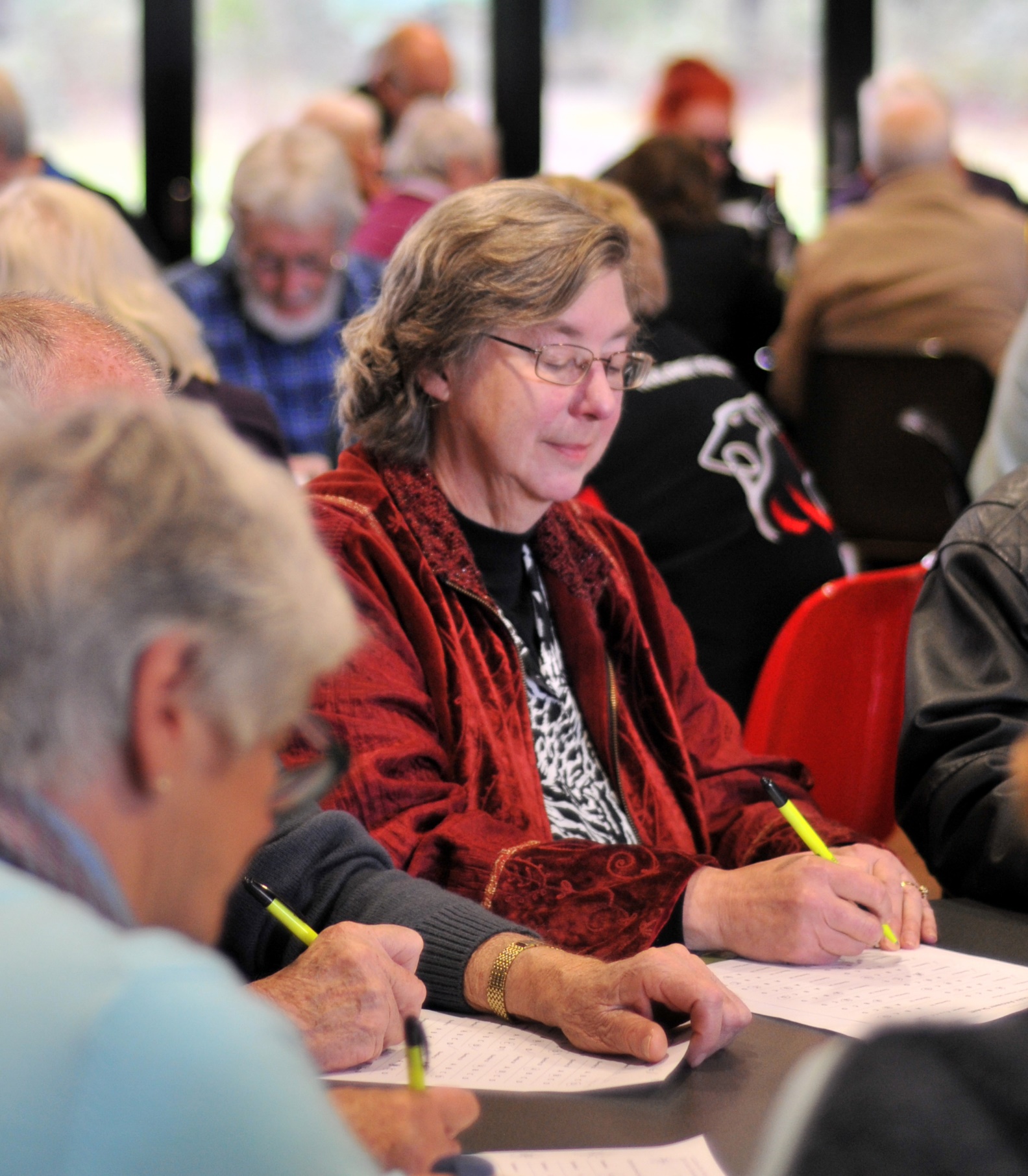 Community GrantsCommunity Grants are provided for projects that support our communities to improve the liveability of our towns and places, build connections, create opportunities for participation in community and civic life, improve personal and community health and wellbeing, protect our natural environment and assist communities to plan for the future.There are two categories of community grants sponsorships community projects & eventsThese grants are available to not-for-profit community groups and organisations located in the Murrindindi Shire or delivering a project or event within the Shire.Projects that have a partnership approach are encouraged.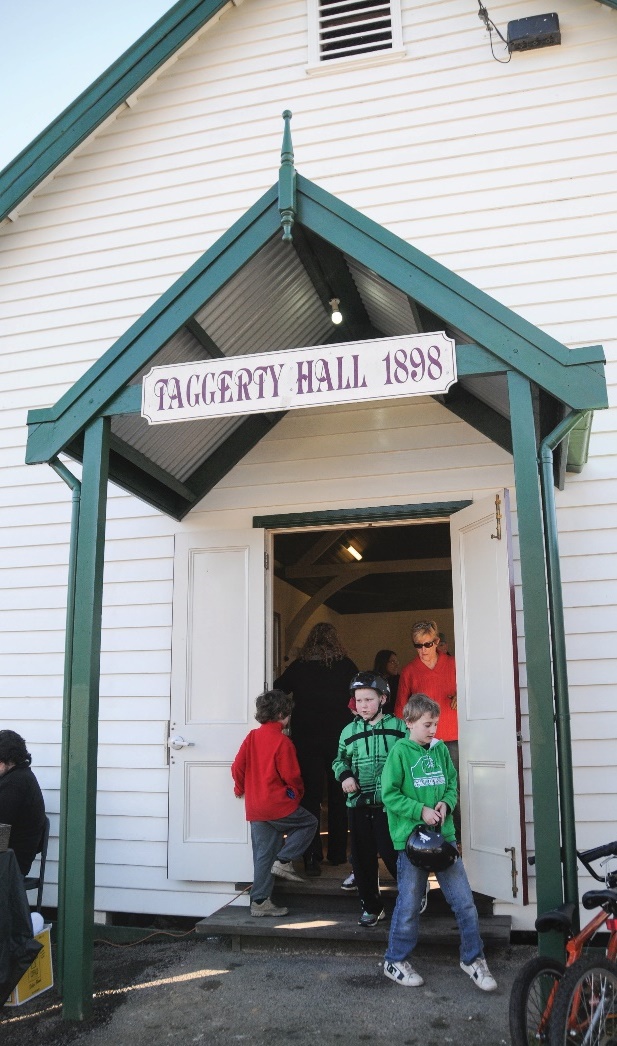 SponsorshipsCouncil sponsorships provide financial or in-kind support to eligible individuals, groups and organisations. The Sponsorships program provides community with support to plan and run community activities or events.Individuals are able to apply for a Community Sponsorship if they:are participating in an official cultural, sporting or recreation eventhave an incorporated auspice for the activity or eventare based in Murrindindi Shireare able to contribute cash, in-kind or both to the projectNot-for-profit community groups and organisations, and Committees of Management are able to apply for single or multi-year funding. (The total amount of funding in a multi-year arrangement will not exceed $5000.)Typical projectsProjects or activities that promote the diverse range of opportunities and experiences on offer in Murrindindi Shire such as:cultural, artistic, recreational or tourism events or activitiesarts and cultural events and activitiesrecreational and sporting eventsindividuals participating in an official cultural, sporting or recreation eventExpected outcomesProjects are expected to deliver one or more of the following outcomes:increased awareness and civic pride of rural towns, communities and the things Murrindindi Shire is known forincreased visibility of Council contributions to communitygreater community awareness of the role of Councilincreased opportunities for Council to distribute or gather informationraised awareness of activities that align with Council values and strategic objectivesSupporting documentsApplicants need to submit the following documents with their application:quotesevidence of current financial status (Auspices, community groups and organisations only)evidence of an invitation to participate in a professional, educational, cultural, sporting or recreational activity or event (Individuals only)other documents relevant to the proposed project or activityCommunity Projects and EventsCommunity Projects & Events grants support not-for-profit community groups and organisations to undertake activities that have a broad community benefit. This includes activities with a focus on health & wellbeing, building resilience and reducing social isolation, looking after our built and natural environments and providing arts and cultural opportunities.Typical projectsProjects or activities that have a broad community benefit and:promote health & wellbeing by promoting active and healthy life choicesincreasing opportunities for formal and informal recreationimproving access to servicesaddressing existing and emerging issues.connect people and encourage participation in community and civic life byproviding opportunities for people to connect and build social networksreduce social isolationbuild youth resilience through leadership development groupsmaintain and enhance our built and natural environment bypromoting use of our built and natural assetscaring for our built and natural environment andpreserving our historically important buildingspreserving our natural environmentsprovide opportunities for arts and cultural activities bydelivering arts or cultural events or projectscelebrating the history, culture and character of our communities, towns and placeslinking young people to performing arts supporting arts and cultural groupsExpected outcomesProjects are expected to deliver one or more of the following outcomes:more activities that promote personal and community health and wellbeing (e.g. arts and culture, recreation, build social connections)more opportunities for people to come together, participate and celebrate in community and civic lifeenhanced and increased use of our built and natural environmentbuilt and natural environment is preservedSupporting documentsApplicants need to submit the following documents with their application:quotesevidence of current financial status Other documents relevant to the proposed project or activity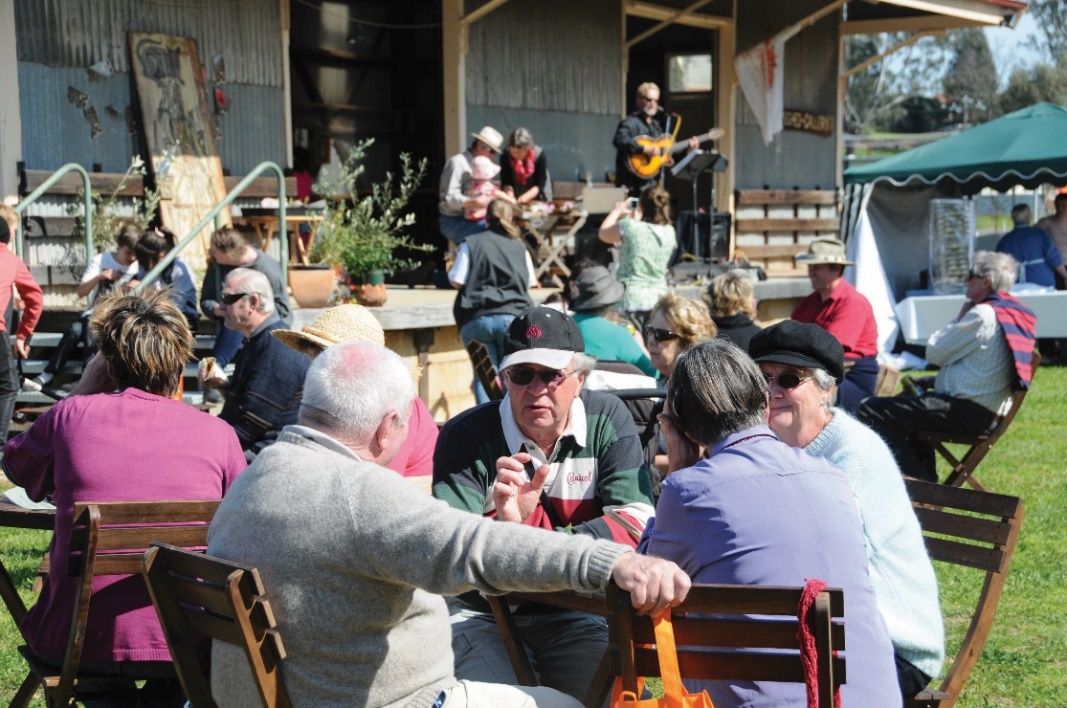 Events SupportEvents Support grants provide financial support to businesses and community groups and organisations to develop sustainable events that grow tourism within Murrindindi Shire and grow employment in the tourism sector.There are two levels of Events Support grants: Small or New Tourism Events which support the development of small or new events that attract local or regional visitors.Events of State Significance which support events that attract state-wide visitors and encourage overnight stays.Small or New Tourism EventsThis category supports small community and tourism events to establish and grow. It can be accessed to start new events or grow niche events looking to improve sustainability.Typical eventsEvents that attract local and regional visitors, such as:arts and cultural events that showcase local arts or producerscommunity events that strengthen community connections and wellbeingevents that fundraise for not-for-profits or charitiesrecreation events that engage with the Shire's nature based assets (e.g. cycling, water based events)annual events that attract repeat visitation tourism events that span two or more daysnew events that occur in the 'quiet' event periods in the year. Expected outcomesEvents are expected to deliver one or more of the following outcomes:have projected attendance of 1000 persons or morewill attract local and regional visitorsSupporting documentsApplicants need to submit the following documents with their application:quotesevidence of current financial statusOther documents relevant to the proposed project or activity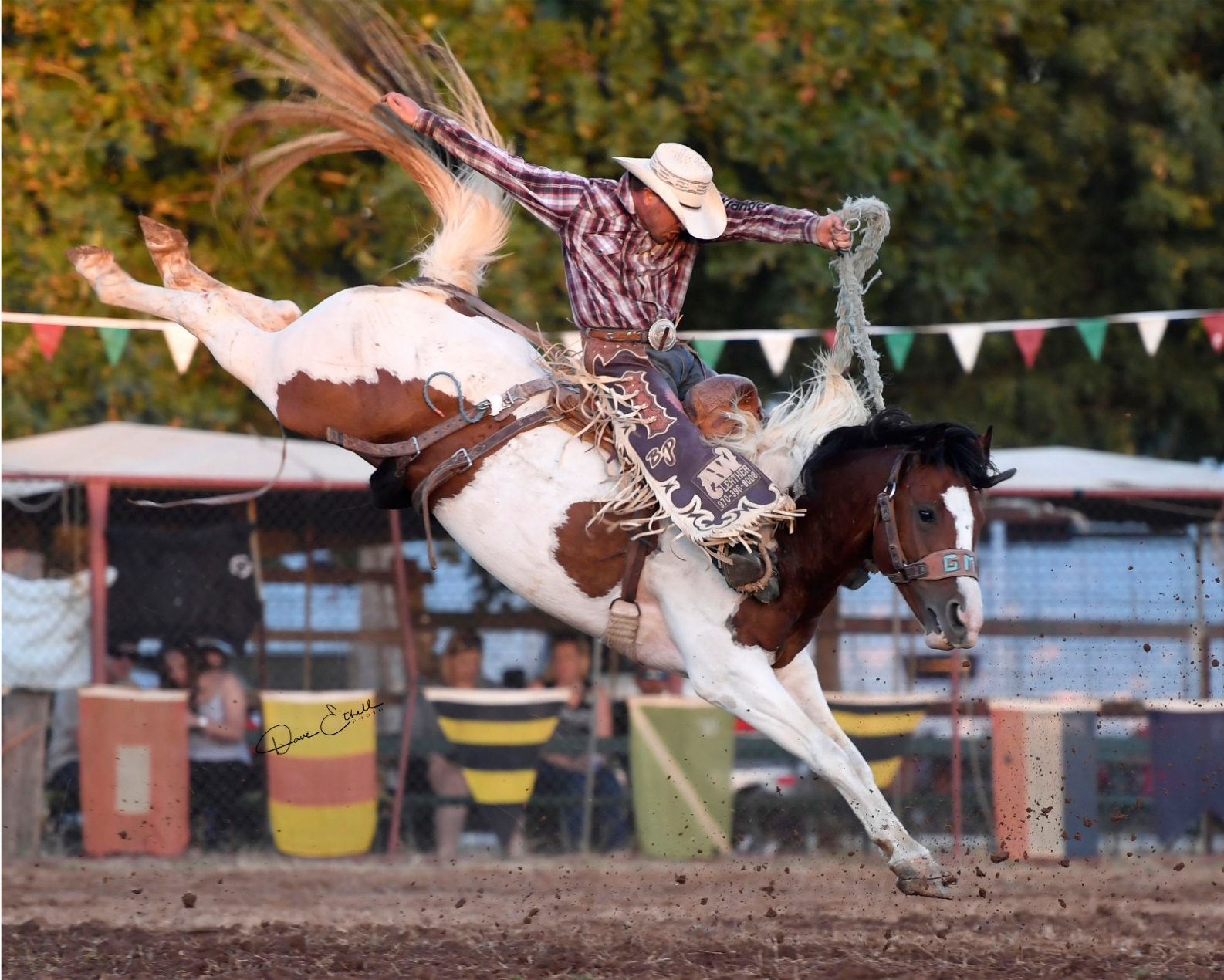 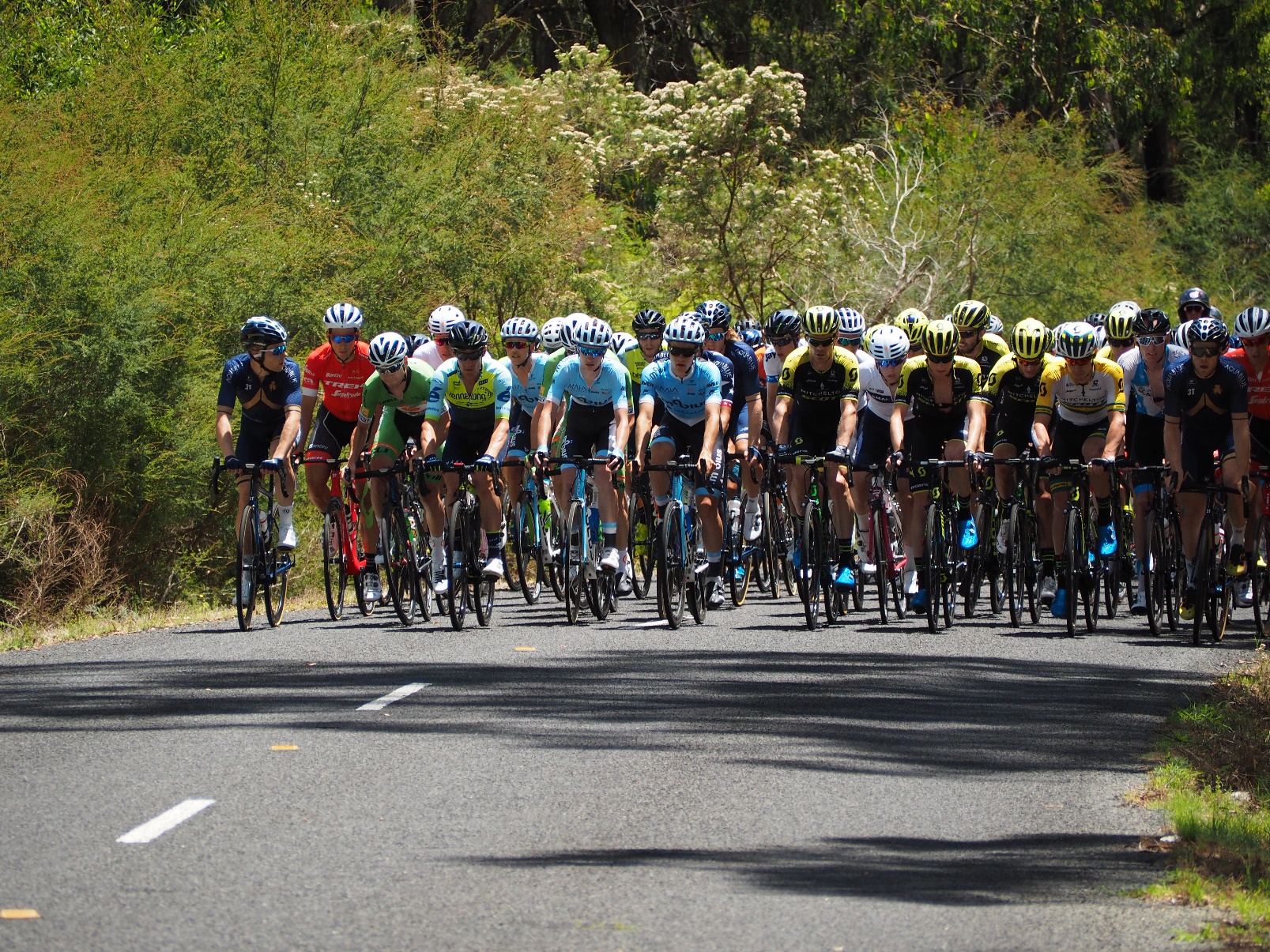 Events of State SignificanceThe Events of State Significance Grants provide businesses and community groups and organisations with support for events that will attract large numbers of visitation from within Victoria.Typical event costsFunding will be allocated to marketing and other associated event costs that attract a large number of state-wide visitors, such as:events that are part of a recognised event series (e.g. A Day on the Green)marquee events that have a major sponsor/promoter associated with themnationally recognised competitive eventssignificant State or National trade shows/exposmulti-day eventsExpected outcomesEvents are expected to deliver one or more of the following outcomes: projected attendance of 1000 persons or moregenerate additional overnight stays and maximise repeat visitationalign with Council’s key product/experience or marketing strengthsSupporting documentsApplicants need to submit the following documents with their application:quotesmarketing plan and productsevent management planguidelines for other grants if seeking funding for leveraging purposesevidence of current financial statusother documents relevant to the proposed project or activityBusiness and Innovation GrantsThe Business and Innovation Grants provide financial support to develop businesses and grow employment within Murrindindi Shire.There are two levels of Business and Innovation Grants: Business Growth or Establishment which support businesses to start or grow Industry and Economy Growth which support business, groups of businesses or industry sectors to growBusiness Growth or EstablishmentThis category provides support to new and established businesses to assist with projects or activities which will allow a business to start or grow.Typical projectsProjects or activities that support a business to grow or establish, such as:development of business plans and marketing plansindustry level training to fill training/skill gapsspecialist equipment/skills new plant/equipment investment in new technologynew and innovative business ideaspop-up businesses in niche marketsExpected outcomesProjects are expected to deliver one or more of the following outcomes:grow employment within Murrindindi Shiregrow number of viable businesses within Murrindindi Shireenhance business capacity to plan, operate and growincrease productivity or make production more efficientexpand existing product/service offer fill a local product or service gapprovide a wider range of employment options and business types (diversity)develop more environmentally sustainable businessesSupporting documentsApplicants need to submit the following documents with their application:quotesrelevant strategic planning documents - including but not limited to business plans, marketing plan, feasibility studiesevidence of financial solvencyother documents relevant to the proposed project or activity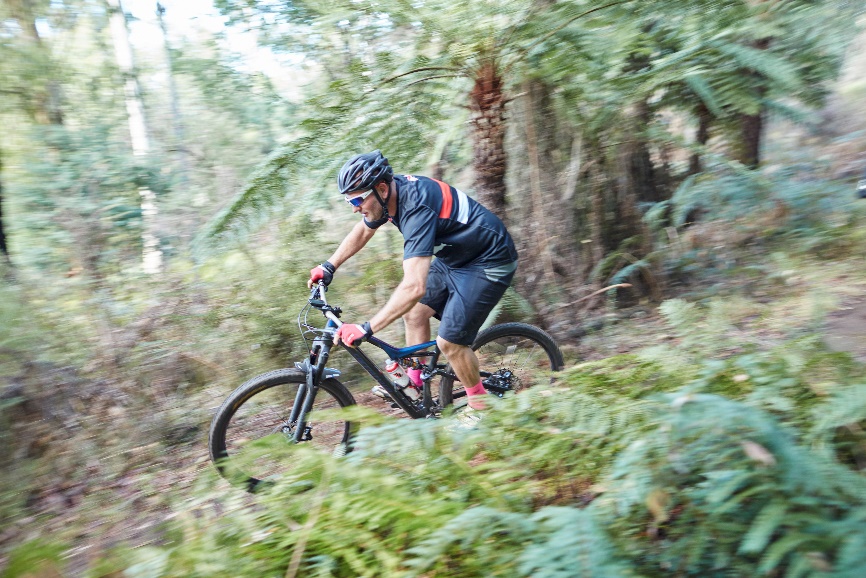 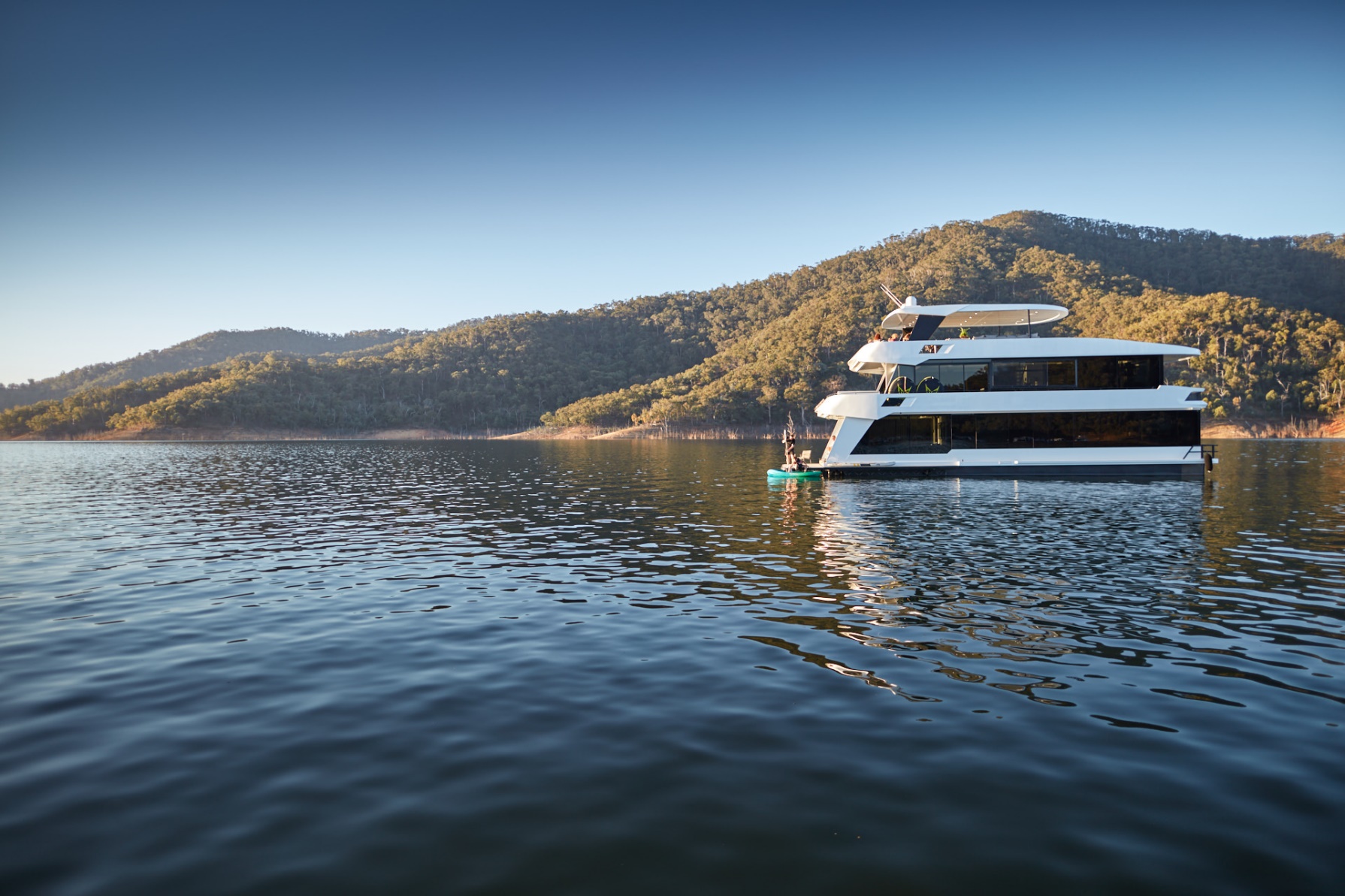 Industry and Economy GrowthThis category provides support to assist with projects or activities which will allow a business, group of businesses or industry sector to grow in either value or numbers of employment.Typical projectsProjects or activities that support businesses and industry sectors to grow, such as:industry wide training and skill development programsnew and specialist plant/equipment Investment in new/leading edge technologyimproved infrastructure (e.g. power and water upgrades, irrigation infrastructure, roads and telecommunications)new and innovative business ideas impacting the industry sectorfeasibility studiesExpected outcomesProjects are expected to deliver one or more of the following outcomes:growth of the local economy or industry sectors in terms of value of productiongrowth in employmentincreased investment in the local economydiversified employment opportunities and business typesexpanded employment and skills baseSupporting documentsApplicants need to submit the following documents with their application:quotescomprehensive business plan that forecasts jobs growth or new local investment as a result of the project or activityevidence of financial solvencyguidelines for other grants if seeking funding for leveraging purposesother documents relevant to the proposed project or activity - including but not limited to business plans, marketing plan, feasibility studies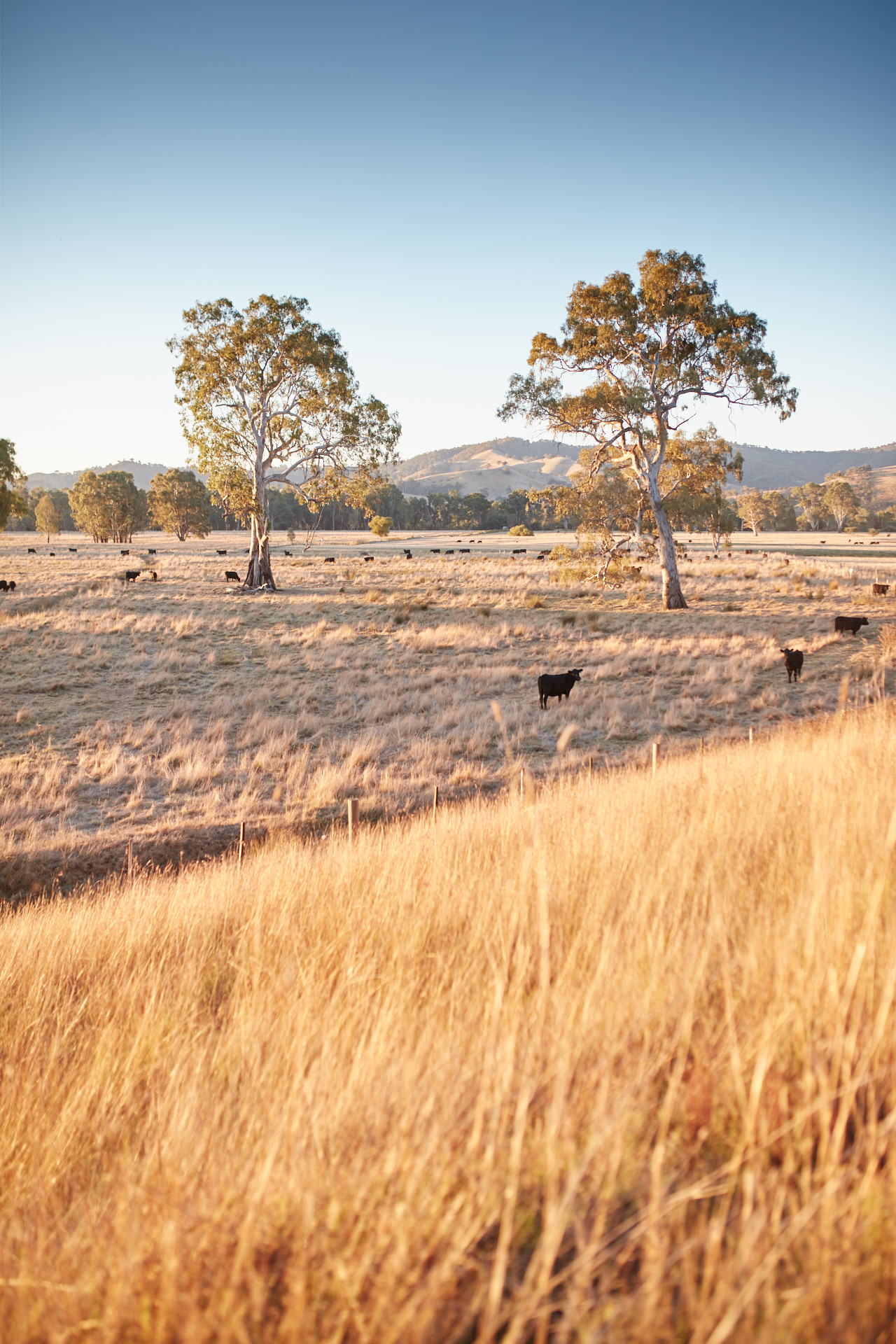 Grant / ContributionGrant / ContributionIndividuals auspiced by a not-for-profitNot-for-profit community groups and organisationsBusinessesFee ReductionsFee ReductionsQuick Response GrantsQuick Response GrantsGovernance, Skills and Capacity BuildingGovernance, Skills and Capacity BuildingCommunity GrantsSponsorshipsCommunity GrantsCommunity Projects and eventsEvents SupportSmall and New Tourism EventsEvents SupportEvents of State SignificanceBusiness &Innovations GrantsBusiness Growth or EstablishmentBusiness &Innovations GrantsIndustry or Economy GrowthGrant / ContributionGrant / ContributionFundsTimingFee ReductionsFee ReductionsUp to 50% of the feeRequest for full waivers will be considered in exceptional circumstances*Applications received all year around.Assessed as received.Quick Response GrantsQuick Response GrantsUp to $1000**Applications received all year around.Assessed as received.Governance, Skills and Capacity BuildingGovernance, Skills and Capacity BuildingUp to $2000Applications received all year around.Assessed monthly.Community GrantsSponsorshipsUp to $1000 for individual sponsorshipsApplications received all year around.Assessed monthly.Community GrantsSponsorshipsUp to $5000 for community sponsorships.Multi-year funding availableAssessed monthly.Community GrantsCommunity Projects and eventsUp to $5000Assessed monthly.Events SupportSmall and New Tourism EventsUp to $5000Assessed monthly.Events SupportEvents of State SignificanceUp to $20,000Assessed monthly.Business &Innovations GrantsBusiness Growth or EstablishmentUp to $20,000Applications received all year around.Assessed 6 monthly in April and October***Business &Innovations GrantsIndustry or Economy GrowthUp to $50,000Applications received all year around.Assessed 6 monthly in April and October***Max project duration12 monthsMax grant amountUp to 50% of the fee*Round frequencyApplications are assessed as they are receivedEligible applicantsNot-for-profit community groups and organisations, businessesImportant information*Request for full fee waivers will be considered in exceptional circumstances Assessment Criteria Applications will be assessed against the following criteria:How the fee waiver will assist support an activity for community benefit. Applicants need to describe how the fee reduction will assist the applicant to deliver an activity that will provide benefit to the community. Applicants will need to provide evidence of their financial status.Applicant’s capacity to generate an income. Applicants will need to describe how they raise funds for their group or organisation. Applicants (with the exception of Community not-for-profit organisations) will also need to outline the value of their annual income and expenditure. Max project duration3 monthsMax grant amountUp to $1000.Additional funding may be granted in extraordinary circumstancesRound frequencyApplications are assessed as they are receivedEligible applicantsNot-for-profit community groups and organisationsImportant informationPlease contact Council to discuss your project before you applyAssessment Criteria Applications will be assessed against the following criteria:Impact on the normal operations of the applicant. Applicants need to show evidence of how the event occurred and its detrimental effect on normal operations.Financial hardship the applicant will experience. Applicants need to show how the emergency or unforeseen event has created financial hardship and provide evidence of their financial status.How the community will be impacted if normal operations are interrupted. Applicants need to describe how their normal services/activities help their local communityMax project duration12 monthsMax grant amountUp to $2000Round frequencyMonthlyEligible applicantsBusinessesNot-for-profit community groups/organisationsCommittees of ManagementImportant informationPlease contact Council to discuss your project before you applyAssessment Criteria Applications will be assessed against the following criteria:Need to build the knowledge, skills, networks and resources of applicants. Applicants need to show the activity will meet an identified knowledge or skills gap, or enable them to obtain resources to fill those gaps.Improvements to operational activities. Applicants need to describe how the activity will improve their normal operational activities.Ability to plan for the future and respond to change. Applicants need to describe how the activity will support planning and improve their ability to respond to sudden or incremental changes around them.Reduce reliance on external funding. Applicants need to show how this project will reduce their reliance on external funds and support their long term financial sustainability.Support applicants to operate at best practice standard for their sector.Max project durationUp to 36 monthsMax grant amountUp to $1000 for individualsUp to $5000 is available to not-for-profit community groups/organisationsRound frequencyMonthlyEligible applicantsIndividualsNot-for-profit community groups/organisationsCommittees of ManagementImportant informationPlease contact Council to discuss your project before you applyMay include Fee Reductions as a component of a grant package Assessment Criteria Applications will be assessed against the following criteria:Benefit the proposed activity or event will provide to the community. The applicant needs to show the benefit their activity or event will bring to the local community. Social and economic benefits should be highlighted.Benefit Council will receive as a sponsor of this activity or event. Applicants should clearly state the opportunities Council will be offered to provide or distribute information, speak, be interviewed, have prize/award naming rights or any other means to participate in a meaningful way.Showcase the things Murrindindi Shire is known for. The applicant needs to describe how the activity or event will showcase our rural towns or communities, natural environments/landscapes or the diverse community, recreation and visitor experiences on offer in Murrindindi Shire.Max project duration12 monthsMax grant amountUp to $5000Min applicant contributionIn-kind contributions for grants under $1000$500 cash or in-kind for grants over $1000Round frequencyMonthlyEligible applicantsNot-for-profit community groups/organisationsImportant informationPlease contact Council to discuss your project before you applyMay include Fee Reductions as a component of a grant package Assessment Criteria Applications will be assessed against the following criteria:Need the project or activity will address. The applicant needs to show the project or activity will address an emerging or existing community need.Benefit the project will bring to the community. The applicant needs to describe how the project or activity will Improve community health and wellbeingConnect people and encourage participation in community and civic lifeMaintain and enhance our built and natural environmentProvide opportunities for arts and cultural eventsMax project duration12 monthsMax grant amountUp to $5000Min applicant contributionCash and/or in-kind contribution of 30% of total grant value*Round frequencyMonthlyEligible applicantsBusinessesNot-for-profit community groups/organisationsImportant informationPlease contact Council to discuss your project before you applyMay include Fee Reductions as a component of a grant package *Minimum applicant contribution may be varied as assessed by CouncilAssessment Criteria Applications will be assessed against the following criteria:Visitation generated to the town or Shire as a result of the event. Applicants will need to show how the event will attract visitation from within or outside the Shire.Potential to grow into a sustainable annual event. Applicants will need to outline their plans to make the event sustainable within 3-5 years.Capacity to deliver event. Applicants will need to demonstrate they have, or have access to, the skills and experience required to deliver their event.Max project duration24 monthsMax grant amountUp to $20,000 Min applicant contribution50% of the event costRound frequencyMonthlyEligible applicantsBusinessesNot-for-profit community groups/organisationsImportant informationPlease contact Council to discuss your project before you applyMay include Fee Reductions as a component of a grant package Assessment Criteria Applications will be assessed against the following criteria:Visitation generated to the town or Shire as a result of the event. Applicants will need to demonstrate how the event will attract visitation from within or outside the Shire.Potential for growth into a sustainable annual event. Applicants will need to outline their plans to make the event sustainable within 3-5 years.Capacity to deliver event. Applicants will need to demonstrate they have, or have access to, the skills and experience required to deliver their event.Potential to attract State or Federal government grant funding. Applicants will need to outline the alignment of their event to State or Federal government grant guidelines. Leveraging opportunities are viewed favourably.Potential to generate visitor spend, overnight stays or return visitation. Applicants will need to demonstrate projected increases in visitor spend, overnight stays or return visitations.Benefit to the community. Applicants will need to describe the benefit to the community as a result of this event.Max project duration24 monthsMax grant amountUp to $20,000Min applicant contribution50% of the project costRound frequencyApplications open all year round. Assessed 6 monthly in April and October.Eligible applicantsBusinessesImportant informationPlease contact Council to discuss your project before you applyMay include Fee Reductions as a component of a grant package May include Governance, Skills and Capacity Building activities as a component of a grant packageAssessment Criteria Applications will be assessed against the following criteria:Potential for growth. Applicants need to show how the project or activity will establish or improve how the business operates. How will it provide growth opportunities they would not have without the grant, plan for the future and become financially and environmentally sustainable.Capacity to deliver the project. Applicants will need to demonstrate they have, or have access to, the skills and experience required to deliver their project.Employment growth and diversity of business types and employment opportunities. Applicants will need to show how the project or activity will grow employment and/or provide a broader range of employment options.Improvements in productivity and efficiency in operations. Applicants will need to show how the project or activity will improve operational efficiency and improve or expand production.Creation of new products or service to address local product and service gaps. Applicants will need to provide evidence of the product or service gap and show how they will address the gap.Max project duration24 monthsMax grant amountUp to $50,000Min applicant contribution50% of the project costRound frequencyRounds close on the last Wednesday of March and SeptemberEligible applicantsBusinessesImportant informationPlease contact Council to discuss your project before you applyMay include Fee Reductions as a component of a grant package Assessment Criteria Applications will be assessed against the following criteria:Potential for industry sector growth. Applicants need to outline how their project will contribute to growth of the industry sector. They will need to demonstrate strong links to other businesses within the sector, including but not limited to industry partnerships and demonstrate their commitment to industry best practice.Impact on the local economy and employment within the Shire. Applicants need to outline the impact on the local economy in terms of additional ‘local spend’ and projected job growth as a result of the project. If relevant, they should show how the project will diversify the employment base within the Shire.Business sustainability and financial status. Applicants need to demonstrate that their business is financially viable and solvent. They will need to provide a business plan that outlines their objectives, financial viability and growth projections.Capacity to deliver the project. Applicants need to show a well-developed understanding of their industry sector and that they have, or have access to, the skills and experience required to deliver their project.Potential to attract State or Federal government grant funding of private sector contributions. Applicants need to outline the alignment of the project or activity to State or Federal government grant guidelines. Leveraging opportunities are viewed favourably.